Supplementary informationThe paleogeographic mapsThe Paleozoic maps are from Blakey (2007).  The Mesozoic and Cenozoic maps have been provided by Sewall (Sewall et al., 2007), or are derived from a synthesis of paleomagnetic data, hot spot tracks and geologic constraints (Besse & Courtillot, 2002; Dercourt, Ricou & Vrielynck, 1993). The spatial resolution of the climatic simulations is 7.5° longitude x 4.5° latitude.ReferencesBesse, J. & Courtillot, V.E. 2002. Apparent and true polar wander and the geometry of the geomagnetic field over the last 200 Myr. Journal of Geophysical Research 107(B11), doi: 10.1029/2000JB000050.Blakey, R.C. 2007. Carboniferous-Permian paleogeography of the assembly of Pangea. In Fifteenth International Congress on Carboniferous and Permian Stratigraphy (ed. T. E. Wong), pp. 443–465. , Utrecht, the Netherlands: Royal Netherlands Academy of Arts and Sciences.Dercourt, J., Ricou, L.E. & Vrielynck, B. 1993. Atlas Tethys Paleoenvironmental Maps, explanatory notes, Paris: Gauthier-Villars, 307p.Sewall, J.O., Wal, R.S.W., van de Zwan, C.J., van der Oosterhout, C., Dijkstra, H.A. & Scotese, C.R. 2007. Climate model boundary conditions for four Cretaceous time slices. Climate of the Past 3(4), 647–657.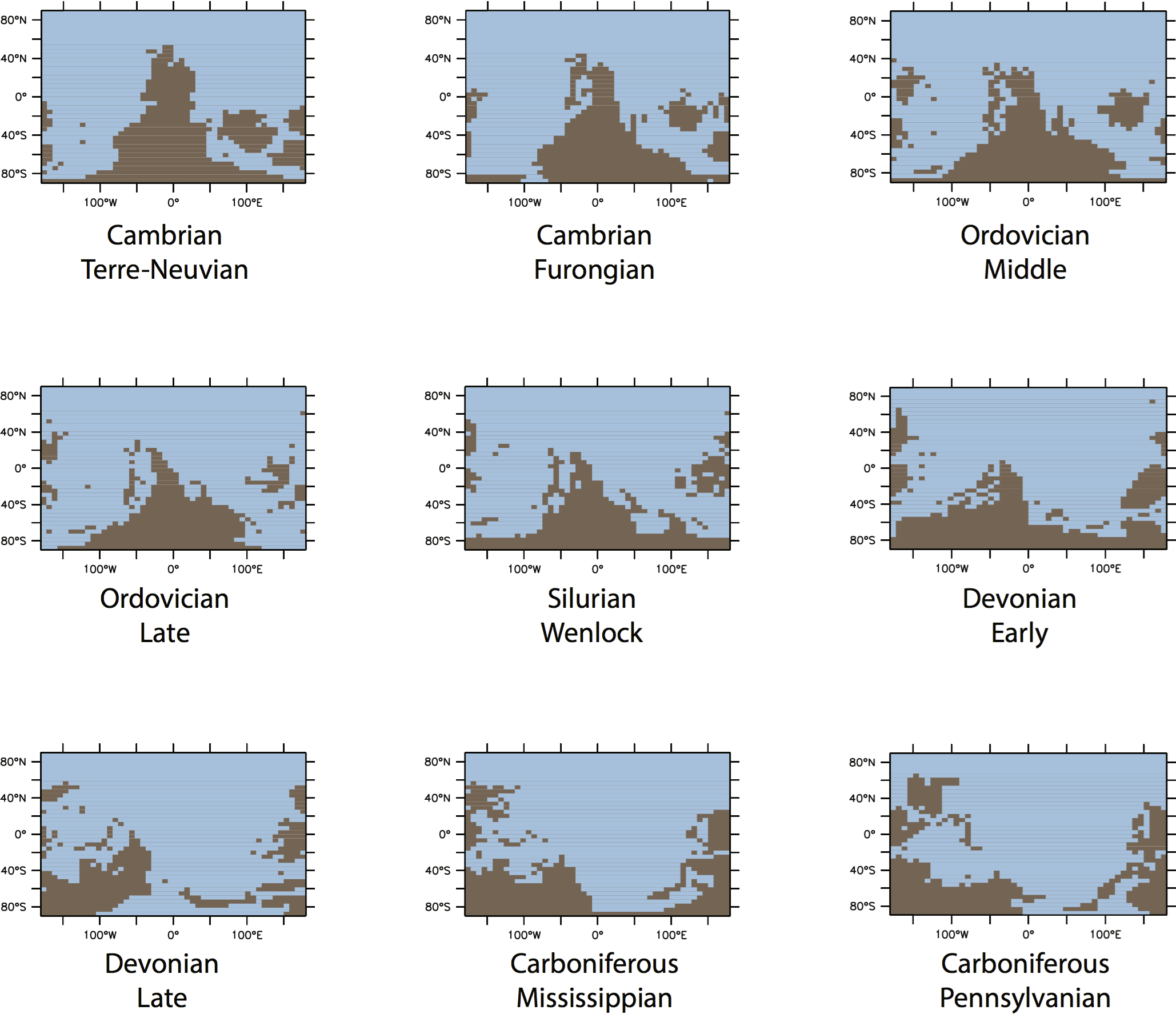 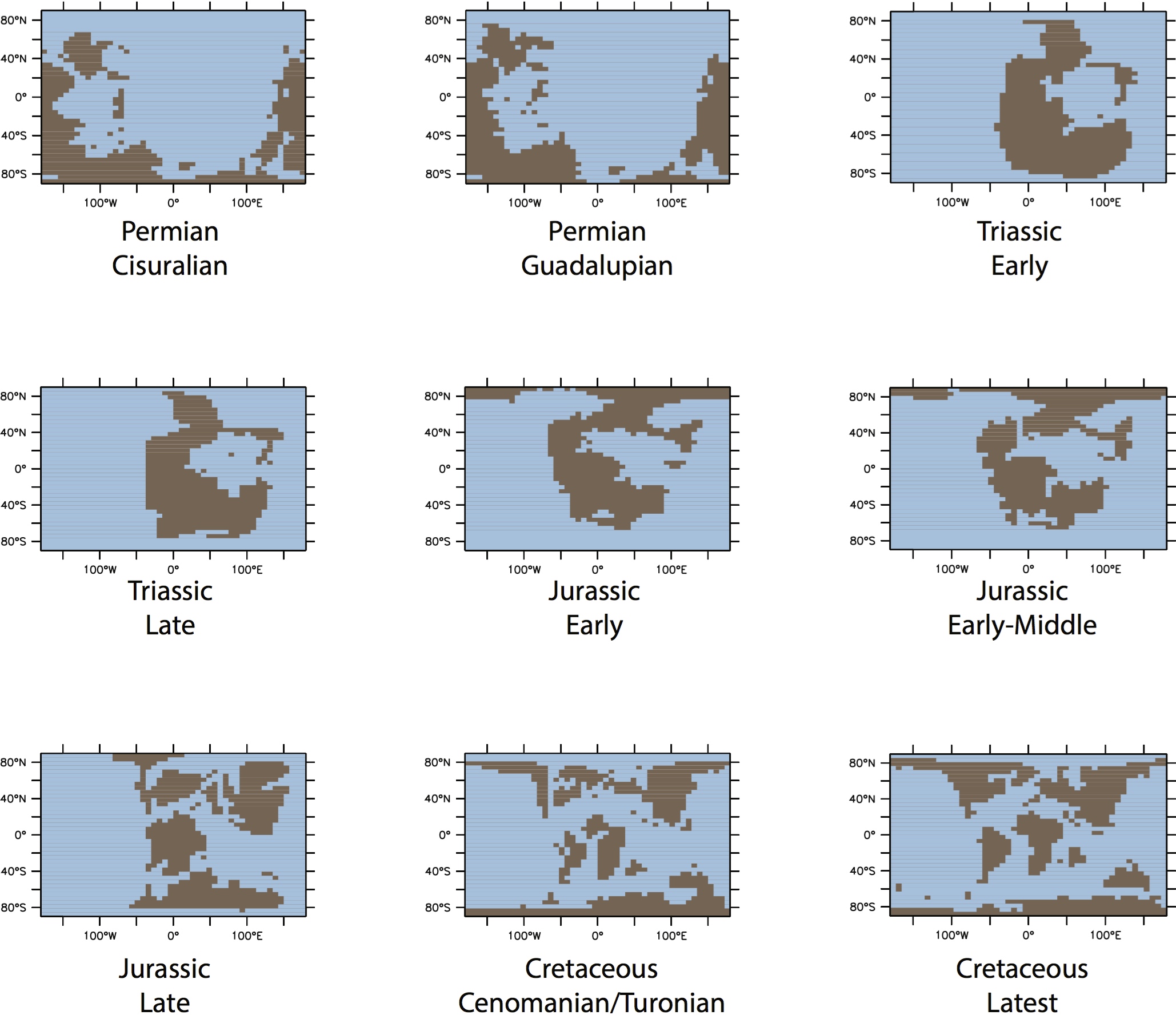 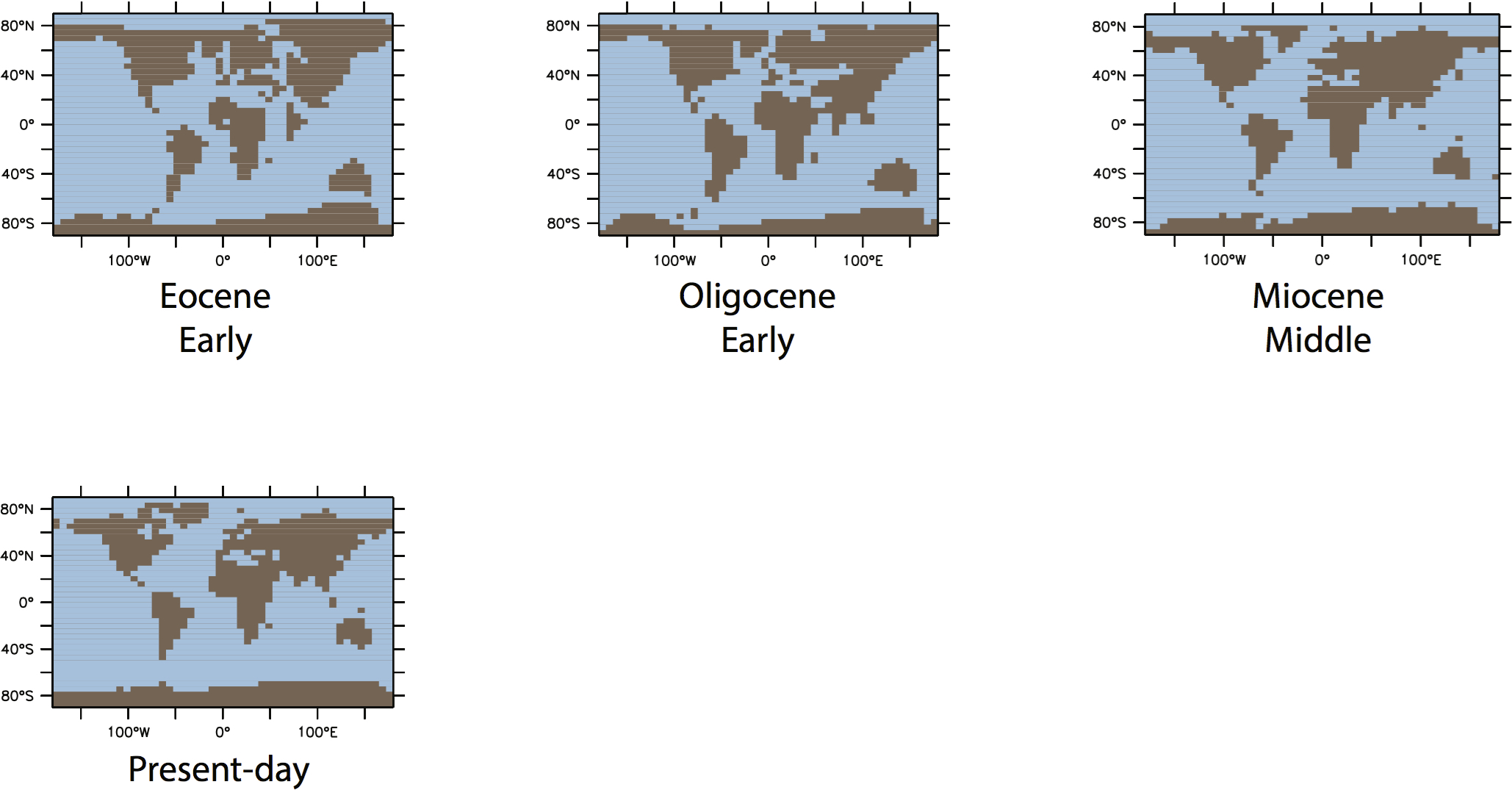 